Anexa.12. GALMMV Masura 3/3A: Principii si criterii de selectie a proiectuluiCriterii de selectie CS1.Număr  dosare de aplicație întocmite în timpul activităților pregătitoare;CS2.Număr  dosare de aplicație depuse în timpul activităților pregătitoare;CS3.Număr de alte activități premergătoare/conexe aderării la o schemă de calitate europeană sau națională  propusă (în afara întocmirii și depunerii dosarelor);CS4.Număr de exploatații agricole care beneficiază de activitățile premergătoare propuse;CS5.Număr de exploatații agricole care au fost/sunt beneficiare de finanțare pe alte măsuri GALMMVTabel 1. Selectie/Punctaje min/MAX La punctaje egale se aplica punctarea de departajare astfel: Tabel 2. Departajate proiecte la punctaje egaleObservaţii (Se vor menţiona de către expertul verificator toate informaţiile concludente pentru stabilirea rezultatului verificării selectiei  proiectului) ...............................................................................................................* se vor completa documentele care au stat la baza deciziei de menținere a statutului de proiect selectat (Erată la Raportul de selecție, adresa DGDR – AM PNDR, decizia Direcției Generale Control Antifraudă și Inspecții din cadrul MADR), în cazul proiectelor pentru care au fost transmise Note de atenționare privind criteriile de selecție** se vor preciza documentele care modifică statutul de proiect selectatAsociaţia “Grupul de Acţiune Locală Maramureş Vest “ –GALMMVII.Metodologia de verificare Departajarea :Asociaţia “Grupul de Acţiune Locală Maramureş Vest “ –GALMMV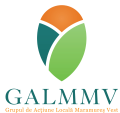 PNDR Sub-măsura 19.2 -”Sprijin pentru implementarea acțiunilor în cadrul strategiei de dezvoltare locală!”GALMMV Masura 3/3A Scheme de Calitate Anexa nr. 12 Criterii SelectieNr.CriteriuCriterii /principii de selectie M3/3A Scheme de CalitatePunctaj MAXIM Total punctaj realizatCS1Număr  dosare de aplicație întocmite în timpul activităților pregătitoare 20CS11 dosar=10 puncte20CS12 sau mai multe dosare=20 puncte20CS2Număr  dosare de aplicație depuse în timpul activităților pregătitoare 20CS21 dosar=10 puncte20CS22 sau mai multe dosare=20 puncte20CS3Număr de alte activități premergătoare/conexe aderării la o schemă de calitate20CS31 actiune premergatoare= 10 puncte20CS32 actiuni premergatoare =15 puncte20CS33 sau mai multe actiuni premergatoare=20puncte20CS4Număr de exploatații agricole care beneficiază de activitățile premergătoare propuse 20CS43 explotatii=10 puncte20CS45 explotatii=15 puncte20CS410 sau mai multe exploatatii=20 puncte20CS5Număr de exploatații agricole care au fost/sunt beneficiare de finanțare pe alte măsuri GALMMV20CS51exploatatie=10 puncte20CS52 sau mai multe exploatatii =20 puncte20Totaluri (Punctaj minim pentru selectie; Punctaj Maxim)50100Departajare:Rezultatul verificarii Rezultatul verificarii Rezultatul verificarii În cazul în care două sau mai multe proiecte vor avea același punctaj vor fi aplicate următoarele criterii de departajare:Da NuNu e cazul1Punctajul la CS42Pubctajul la CS 5 3Punctajul la CS34Punctajul la CS25Punctajul la CS1DECIZIA REFERITOARE LA PROIECTSelectie  la GALMMV/ Verificare Selectie  efectuatăVerificare Selectie  efectuatăDECIZIA REFERITOARE LA PROIECTSelectie  la GALMMV/ DANU Proiectul este selectat  Proiectul este neselectat Punctajele la Selectie GALMMVPunctaje la Departajare/ daca e cazul SE MENTINE STATUTUL DE PROIECT SELECTAT?DADA cu observații*NU** Verificare OJFIRAprobatManager GALMMV/Director OJFIR Nume, PrenumeData Semnatura (GALMMV)/OJFIRAvizat Şef Serviciu SLIN OJFIRVerificat Expert 2 GALMMV/OJFIRIntocmit Expert 1 GALMMV/OJFIRCriterii selectie GALMMVUnde se verifica  Rezultat verificare Rezultat verificare Rezultat verificareCS1. Număr  dosare de aplicație întocmite în timpul activităților pregătitoareDa Nu Nu e cazul10  puncte 20  puncte Se verifica in :10  puncte 20  puncte CF:Cap.4.2. Obiectivele proiectului ;Cap.4.4. Activitatile proiectului ; Cap.4.6. Rezultatele anticipate CS2. Număr  dosare de aplicație depuse în timpul activităților pregătitoare10  puncte 20  puncteCap.4.2. Obiectivele proiectului ;Cap.4.4. Activitatile proiectului ; Cap.4.6. Rezultatele anticipate CS3. Număr de alte activități premergătoare/conexe aderării la o schemă de calitate10  puncte 15 puncte20  puncteCap.4.2. Obiectivele proiectului ;Cap.4.4. Activitatile proiectului ; Cap.4.6. Rezultatele anticipateCS4. Număr de exploatații agricole care beneficiază de activitățile premergătoare propuse10  puncte 15 puncte20  puncteCererea de Finantare 10  puncte 15 puncte20  puncteCap.4.4. Activitatile proiectului ; Cap.4.6. Rezultatele anticipateCS5. Număr de exploatații agricole care au fost/sunt beneficiare de finanțare pe alte măsuri GALMMV 10  puncte 20  puncte Rapoarte selectie GALMMVDepartajare:Rezultatul verificarii Rezultatul verificarii Rezultatul verificarii În cazul în care două sau mai multe proiecte vor avea același punctaj vor fi aplicate următoarele criterii de departajare:Da NuNu e cazul1Punctajul la CS42Punctajul la CS 5 3Punctajul la CS34Punctajul la CS25Punctajul la CS1